ALLEGATO 1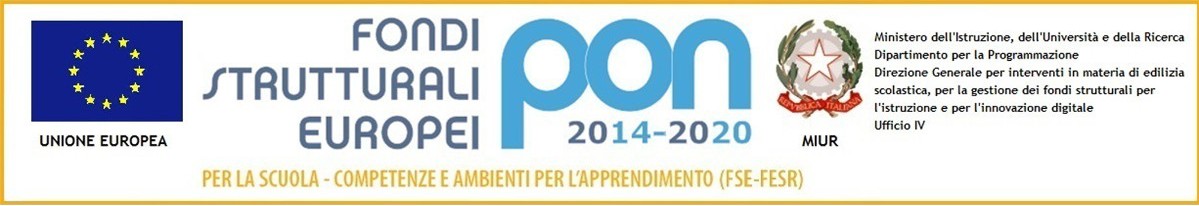 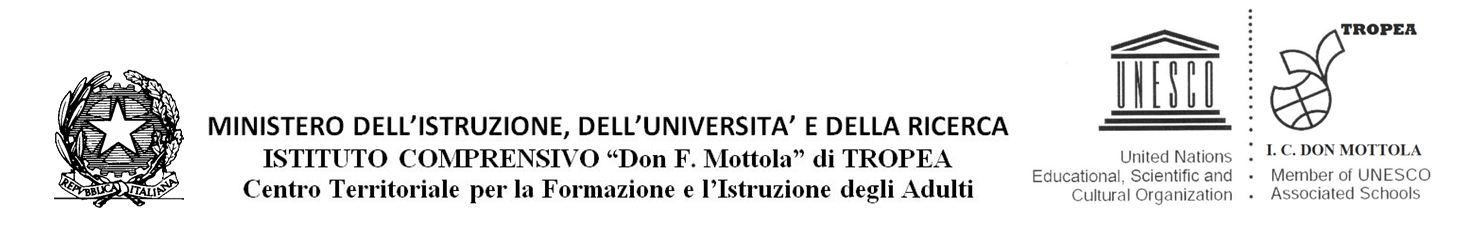 AVVISO 1953  del 21/02/2017 - FSE - Competenze di base10.2.2  Azioni di integrazione e potenziamento delle aree disciplinari di base 10.2.2A Competenze di base per la scuola primariaCODICE PROGETTO:10.2.2A-FSEPON-CL-2017-319 10.2.2A Titolo: Sempre più...consapevolmente! COMPETENZE DI BASE SCUOLA PRIMARIA- Allegato 1 - DOMANDA DI PARTECIPAZIONE PER LA SELEZIONE DI CORSISTI ALUNNI PRIMARIAAL DIRIGENTE SCOLASTICO      Dell’I.C. “Don Mottola” di Tropea"Fondi Strutturali Europei – Programma Operativo Nazionale “Per la scuola, competenze e ambienti per l’apprendimento” 2014-2020. Avviso pubblico Avviso pubblico 1953 del 21/02/2017 “Competenze di base” Asse I – Istruzione – Fondo Sociale Europeo (FSE). Obiettivo specifico 10.2 Miglioramento delle competenze chiave degli allievi, anche mediante il supporto dello sviluppo delle capacità di docenti, formatori e staff. – Azioni 10.2.2A “Azioni di integrazione e potenziamento delle aree disciplinari di base (lingua italiana, lingue straniere, matematica, scienze, nuove tecnologie e nuovi linguaggi, ecc.) Dati del Genitore che chiede l’iscrizione del/della figlio/aIl/La sottoscritto/la |________________________________| |___________________________| Cell._____________________________________Nato il |______________| a |___________________________________________| Prov. |____|Padre / Madre  dell’alunno/a di cui sotto, chiede l’iscrizione al corso riportato di seguito del(la) proprio(a) figlio(a)DATI DELL’ALUNNOCognome |____________________________________| Nome |_________________________|Classe |_______| Sez. |_______| Plesso |___________________________________________|Codice fiscale __|________________________________________________________________Età (anni compiuti) |__|__|                                                     Sesso    |__F_|    |__M__|Data di nascita  |____________| luogo di nascita |______________________|provincia  |____|Luogo di Residenza______________________Via_______________Provinvia____Cap_____Cittadinanza:		Italiana			                                                          	Unione Europea		 (Specificare)________________________			Paese extracomunitario	 (Specificare)________________________Il/la sottoscritto/a chiede l’iscrizione del/della proprio/a figlio/a nel/nei seguente/i Modulo/ifacenti parte del progetto PON FSE 1953 del 21/02/2017 Competenze di base –  PROGETTO Scuola PRIMARIA 10.2.2A FSEPON-CL-2017-319:(indicare con una crocetta il modulo che interessa – in caso di scelta di più moduli, numerare i quadratini secondo l’ordine di preferenza)I Moduli PON classificati con le lettere dell’alfabeto “A,B,D,E,H,I” sono finalizzati prioritariamente agli alunni che necessitano di potenziare le competenze di base.I Moduli PON classificati con le lettere dell’alfabeto “C, F,G” sono finalizzati prioritariamente agli alunni che dimostrano spiccate attitudini logico-matematiche e scientifiche.Data, ___________________																	Firma del Genitore___________________________SCELTA DEL GENITORETIPOLOGIAMODULOCLASSIFICAZIONE DEL MODULOLingua madreItaliana...mente! 1ALingua madreItaliana...mente! 2BMatematicaOlimpiadi della MatematicaCMatematicaMatematica...mente 1DMatematicaMatematica...mente 2EScienzeSinapsi tra mente e touch screen 1FScienzeSinapsi tra mente e touch screen 2GLingua inglese per gli allievi delle scuole primarieEnglish...we can! - TropeaHLingua inglese per gli allievi delle scuole primarieEnglish...we can! - Brattirò-Caria-PargheliaI